SEQUÊNCIA DIDÁTICA – ARTE /19 /04/ A 23/04/2021	ATIVIDADE: AUTORRETRATO CONTEÚDO:  AUTORRETRATO O autorretrato é o desenho que o artista faz de si mesmo. No autorretrato o artista expresso suas diversas emoções. Você sabia? a expressão facial é a forma mais básica e mais comum de expressar as emoções, o rosto humano é capaz de gerar cerca de 20.000 expressões diferentes. Juntamente com o olhar a expressão facial é o meio mais rico e importante para expressarmos o nosso estado de ânimo e as nossas emoções.É através da expressão facial que podemos perceber o que as pessoas estão sentindo: alegria, tristeza, raiva, medo, carinho, vergonha, espanto, insegurança, etc.Exemplo:  Autorretrato do artista Vincent Van Gogh             ]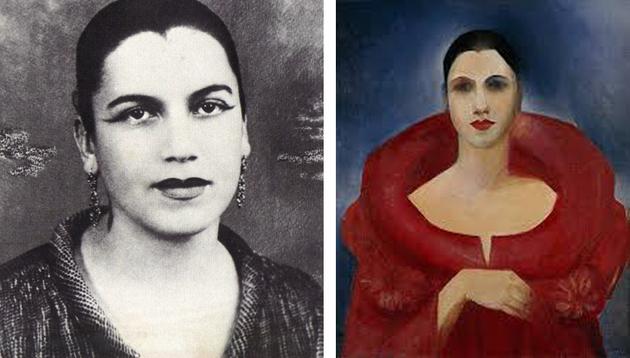 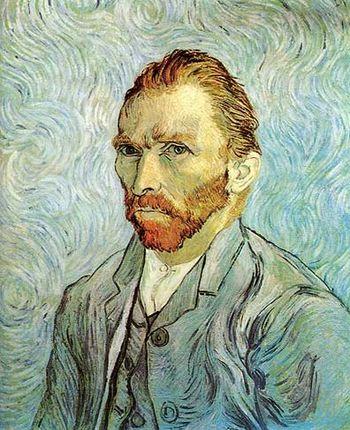 Atividade prática:  Realize o seu autorretrato expressando o que está sentindo no momento (exemplo alegria, tristeza, medo, etc). Não se esqueça de algumas dicas importantes:Utilize um espelho ou uma foto para saber bem certo quais são suas características. O nosso rosto não possui forma circular        e sim oval Utilize se possível uma folha de papel a4 e ocupe todo o espaço da folha para o desenho.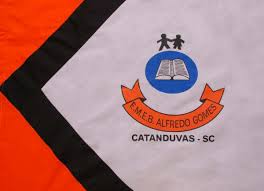 ESCOLA MUNICIPAL DE EDUCAÇÃO BÁSICA ALFREDO GOMES.RUA: CORONEL RUPP BAIRRO CENTRO OESTECATANDUVAS – SC      ANO 2021 CNPJ – 78502697/0001-96DIRETORA: IVÂNIA NORA.ASSESSORA PEDAGÓGICA: SIMONE ANDRÉA CARL.ASSESSORA TÉCNICA ADM: TANIA N. DE ÁVILA.PROFESSORA: MARLI M.DE FREITAS. ALUNO(A):..............................................................................3ºANO E 5ºANO